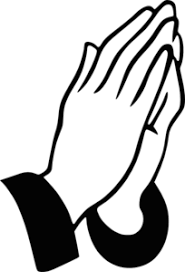 KILLASSER/CALLOW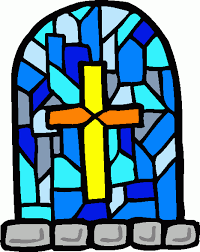 PARISH NEWSLETTER Fr. John Durkan (094) 9024761  	  	No 332			E-mail: frjohnd@gmail.comThe Assumption of The Blessed Virgin Mary				15th  August 2021MASS INTENTION FOR THE NEXT 4 MONTHSSat 7th Killasser 7pm	Molly, Jim, J.P. & Pat Heaney, DerreenSun 8th Callow 10am                                            People of the ParishWed 11th Killaser 10am	Morning MassThurs 12th Killasser 7pm	Maggie Ellen & Martin Loftus & Seamus & Nuala, GurteenFriday 13th Killasser 7.01pm	Evening MassSat 14th Killasser 7pm	Katie & Martin Quinn, Anniv, Drumada-JoiceSun 15th Callow 10am	Tom & Delia Gallagher, Joe Gallagher. AnnivSun 15th Killasser 11.30am	Val Hyland, Carramore-Moy, 1st AnnivSat 21st Killasser 7pm	Bridget & Michael Walsh, Craggaballagh, daughter Maureen Gallagher, grandson Michael Walsh & Walsh & McGeever families Sun 22nd Callow 10am	People of the ParishSat 28th Killasser 7pm	P.J Rowley, died in Manchester, brother of Marty Rowley CarraweenaSun 29th Callow 10am	People of the ParishSat 4th Sept Killasser 7pm	Bridget Fitzmaurice, CregganeSun 5th Callow 10am	People of the ParishSat 11th Killasser 7pm	Fr. Jimmy O’Grady, Carraweena & Los AngelesSun 12th Callow 10am	People of the ParishSat 18th Killasser 7pm	Kathleen Ruddy, CloonfinishSun 19th Callow 10am                                          People of the ParishSat 25th Killasser 7pm	Martin Joe Hegarty, parents Margaret & Frank Hegarty, CarrowliambegSun 26th Callow 10am	People of the ParishSat 2nd Oct Killasser 7pm	Mary Filan, Anniv, DunmaynorSat 9th Killasser 7pm	Tara Hussey, Drumada Gore, 4th AnnivSat 16th Killasser 7pm	Thomas & Bridget Kavanagh, Carramore & Kilbride & Kavanagh deceased.Sat 23rd Killasser 7pm	Michael Mc Nulty, CarrownedenSat 30th Killasser 7pm	Stephen Dunleavy, granddaughter Lily, Patty Dunleavy & Johnny Dunleavy, CarrowliambegSat 6th Nov Killasser 7pm	Tom & Bridie Greally, Ballyhaunis, daughter Joan, Featherstone & grandson Martin BrehonySat 13th Killasser 7pm	Mass still availableSat 20th Killasser 7pm	John Maloney, 1st Anniv, TirninnySat 27th Killasser 7pm	Martin and Mary O’Neill, Creggaun and Kelly and O’Neill deceased.Sat 4th Dec Killasser 7pm	Kathleen Adams, Cloonfinish	Willie O’Neill, CreggaunPRAY FORMargaret Gavigan, KnocksPatrick Carr, who died in Chicago, formally of Graffy, KillasserBridie Pascuzzo, Long Island, NY, aunt of Bridie Rowley, Balinacurra.PJ Rowley, Formerly Carraweena, who died in Manchester, brother of the late Marty Rowley.Eileen Clarke, Foxford, aunt of Ian Clarke, Oulogue & Mairead Brady, Cloonygowan Baptised In ChristCongrats to Coby William Filan, who was baptized recently In Killasser Church and to his parents Liam and Michelle. NATURE MATTERSNature Matters is  group of parishioners who have come together to improve awareness of our environment and the importance of biodiversityI see his face in every flower;The thunder and the singing of the birdsAre but his voice-and, carven by his powerRocks are his written  word.         Joseph M. PlunkettKCC-AUGUST 50/50 DRAW & ANNUAL SUBSCRIPTION The committee have agreed that the minimum jackpot for the August 50/50 will be €1,000.   The draw will take place in the Turf Shed at 9pm on Saturday 7th August. This jackpot is to acknowledge the support of the parish over the last 6 years which has seen the draw raise €100,000. Half of the money raised went to the various winners while the remaining €50,000 went to the centre to sustain its continued maintenance and improvements.For most people who have purchased an annual subscription it is due before the August draw. Committee members will contact you privately to see if you would be interested in subscribing for another year. The yearly subscription is €60.   If you would like to purchase an annual subscription please contact any committee member or Paul Hyland at 087 610 9192.  KCC- KILLASSER VILLAGE IMPROVEMENTS Phase 1 of the village’s enhancement works concluded in June 2021. The improvement works concentrated on improving the national school road, the church field, the Dereen Road and the main road beside the football pitch.   The works included the widening of existing grass margins to accommodate widened roads with parallel parking, drainage works, new footpaths, kerbing, regularization of junctions, fencing, landscaping, signage and street lighting which we hope has enhanced the villages attractiveness. The surfacing of the village road with lining will conclude the works later this year.The cost of this work was €112,376 with €80,000 provided by the Department of Rural & Community Development.   The remaining €32,376 was raised by Killasser Community Centre (combination of own funds, fundraising and grants) with supplementary contributions from Killasser Church, Killasser National School and Killasser Heritage Society which we are very grateful for.Finally, on behalf of the committee, I would like to thank you all for your support and good wishes throughout the last year, it means a lot.PaulVhi Mini Marathon for The Butterfly Garden, Swinford#Team Butterfly Garden are taking part in this year's Vhi Virtual Women's Mini Marathon - getting fit while raising much-needed funds for our community project remembering all the little lives taken too soon. Whether walking, jogging or running it for this Virtual event whic takes place from 17th-19th Sept - we would love for you to join us. Get in touch with us at The Butterfly Garden on Facebook or call/message Natasha on 086 3622522 for more info.